Thesis Title (Font: Times New Roman, Size: 18)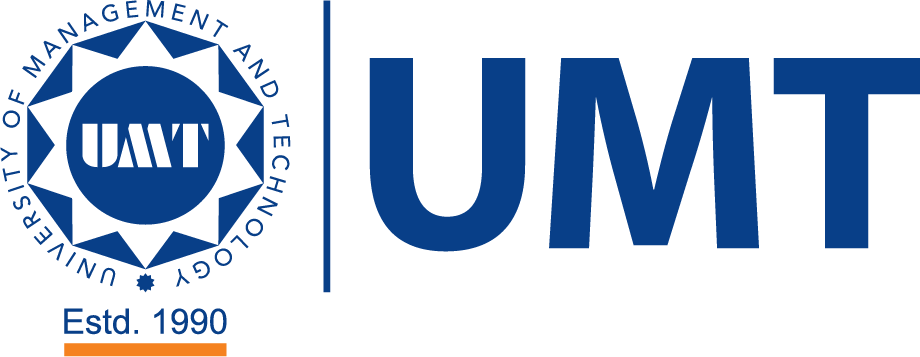 Student NameStudent IDSupervisor’s NameDepartment of English and Literary Studies School of Liberal ArtsUniversity of Management and Technology, LahoreYearThesis TitleSubmitted by:Student NameStudent IDA thesis submitted in partial fulfillment of the requirements for the degree of BS (Honors) in English Literature in English (Literature)ToDepartment of English and Literary Studies School of Liberal ArtsUniversity of Management and Technology, LahoreYearCertificate of ApprovalThe thesis entitled “Thesis Title” submitted by [Student Name] has been accepted in partial fulfillment of the requirements for the degree of BS (Honors) in English (Literature) by the Department of English and Literary Studies (DELS), School of Liberal Arts (SLA), University of Management and Technology, Lahore.[Supervisor’s Full Name] Supervisor[External Examiner’s Full Name]External Examiner[Program Advisor BSEL’s Full Name]Program Advisor BSEL[Chairperson, DELS’s Full Name]	Chairperson, DELSDate: [Insert Date]Similarity ReportDeclarationAcknowledgmentTable of Content Declaration ……………………………………………………………………………..…………… vAcknowledgment…………………………………………………………………………….………. viTable of Contents …………………………………………………………………………………… viiAbstract …………………………………………………………………………………………….. viiiChapter – 1: Introduction                                                                                                                                 1Background / Motivation for the Study..…………………………………..………..  1Abstract Keywords: